ЗАКЛЮЧЕНИЕпо результатам внешней проверки годовой бюджетной отчётности Совета сельского поселения «Окунев Нос» за 2018 год  05 апреля 2019  года                                                                                           № 33   	Контрольно-счётной палатой муниципального образования муниципального района «Усть-Цилемский» (далее – Контрольно-счётная палата, Палата) по результатам внешней проверки годовой бюджетной отчётности Совета сельского поселения «Окунев Нос» (далее – Совет) проведённой во исполнении подпункта 1.4.7 пункта 1.4 Плана работы Контрольно-счётной палаты муниципального района «Усть-Цилемский» на 2019  год, утверждённого  приказом председателя Контрольно-счётной палаты от 26 декабря 2018 г. № 1-07/9, подготовлено заключение в соответствии с требованиями:		- статьи 264.4 Бюджетного кодекса Российской Федерации;         - статьи 49 Положения о бюджетной системе и бюджетном процессе в муниципальном образовании сельском поселении «Окунев Нос». 		Настоящее заключение подготовлено с учётом  требований стандарта внешнего муниципального финансового контроля «Проведение внешней проверки годового отчёта об исполнении бюджета совместно с проверкой достоверности годовой бюджетной отчётности главных администраторов бюджетных средств», утвержденного приказом председателя Контрольно-счётной палаты муниципального района «Усть-Цилемский» от 12 марта 2014 г. № 01-07/6.Общие положения  1.1. Заключение по результатам внешней проверки подготовлено на основании годовой бюджетной  отчётности  главного распорядителя бюджетных средств, представлено   Контрольно-счётной палате.  1.2. Совет обладает правами юридического лица, имеет свои печать, штампы, лицевые счета. Осуществляет свою деятельность на основании Конституции Российской Федерации, Конституции Республики Коми, законами и иными правовыми актами Российской Федерации, Республики Коми, Устава сельского поселения  «Окунев Нос».  1.3. Полное наименование: Совет сельского поселения «Окунев Нос».  Юридический адрес: 169482, Республика Коми, Усть-Цилемский район, с. Окунев Нос, ул. Парковая, д.1.  ОГРН: 1051100751602;  ИНН: 1120005122, КПП: 112001001. 1.4. Финансовое обеспечение деятельности осуществляется за счет средств бюджета сельского поселения «Окунев Нос» в пределах  выделенных бюджетных  ассигнований.Своевременность и полнота представления отчётности	2.1. Годовая бюджетная  отчётность Совета за 2018 год поступила в Палату 09 апреля 2019 г., что соответствует требованиям статьи 41 Положения о бюджетной системе и бюджетном процессе в муниципальном образовании сельского поселения «Окунев Нос», утвержденного решением Совета сельского поселения «Окунев Нос» от 15.12.2017 № 4-11/65. 	2.2. В нарушение пункта 4 Инструкции о порядке составления и представления годовой, квартальной и месячной отчётности об исполнении бюджетов бюджетной системы Российской Федерации, утверждённой приказом Министерства финансов Российской Федерации от 28.12.2010 № 191н (далее – Инструкция), отчётность не сброшюрована, не пронумерована,  без оглавления. 	2.3.  Бюджетная отчетность за 2018 год представлена в составе следующих форм:          - отчёт об исполнении бюджета главного распорядителя, распорядителя,  получателя бюджетных средств, главного  администратора, администратора источников финансирования дефицита бюджета, главного администратора, администратора доходов бюджета (ф. 0503127);         - справка по заключению счетов бюджетного учета отчетного финансового года (ф.0503110);отчёт о финансовых результатах деятельности (ф. 0503121);отчёт о движении денежных средств (ф. 0503123);отчёт о бюджетных обязательствах (ф. 0503128);пояснительная записка (ф. 0503160) в составлена в разрезе следующих разделов:	Раздел 1 «Организационная структура субъекта бюджетной отчётности» включающий:сведения об основных направлениях деятельности (Таблица  № 1);сведения о количестве подведомственных учреждений (ф. 0503161);	Раздел 2 «Результаты деятельности субъекта бюджетной отчётности»;	Раздел 3 «Анализ отчёта об исполнении бюджета субъектом бюджетной отчётности» включающий:сведения об исполнении бюджета (ф. 0503164);	Раздел 4 «Анализ показателей бухгалтерской отчётности субъекта бюджетной отчётности» включающий:сведения по дебиторской и кредиторской задолженности (ф. 0503169);	Раздел 5 «Прочие вопросы деятельности субъекта бюджетной отчётности» включающий:сведения об особенностях ведения бюджетного учёта (Таблица № 4);сведения о результатах мероприятий внутреннего контроля (Таблица № 5);сведения о результатах внешних контрольных мероприятий (Таблица № 7).	2.4. В соответствии с пунктом 8 Инструкции, формы и таблицы, не имеющие числовых значений, в составе отчётности не предоставлены. Тем не менее, в текстовой части Пояснительной записки к бюджетной отчётности за отчётный период Совета перечислены не все отсутствующие формы 0503190 «Сведения о вложениях в объекты недвижимого имущества, объектах незавершенного строительства», форма 0503296 «Сведения об исполнении судебных решений по денежным обязательствам бюджета». Кроме того в текстовой части «Пояснительной записки» отражено, что «Сведения об исполнении текстовой статей закона (решения) о бюджете» отражены в таблице 3, однако таблица не заполнена. «Сведения об особенностях ведения бюджетного учета»  отражены в таблице 4, так же в таблицах 5, 6 и 7 указаны проведение внешних инвентаризаций и внутреннего контроля, однако  представленные таблицы  4, 6 не заполнены. 3. Анализ показателей годовой бюджетной отчётности	3.1. В нарушение пункта 153 Инструкции Таблица № 1 «Сведения об основных направлениях деятельности» к Пояснительной записке (ф. 0503160) не заполнена. 	3.2. В нарушение пункта 152 Инструкции в разделе № 1 «Организационная структура субъекта бюджетной отчетности» отсутствует информация об исполнителе (ФИО, должность) составившем бухгалтерскую отчётность. 	3.3. В нарушение пункта 155 Инструкции  Таблица № 3 «Сведения об исполнении текстовых статей закона (решения) о бюджете» не заполнена.	3.4. В нарушение пункта 156 Инструкции в Таблице № 4 «Сведения об особенностях ведения бюджетного учета» не заполнена. 	3.5. В нарушение пункта 157 Инструкции Таблица № 5 заполнена не верно.	Информация в таблице характеризует результаты проведенных в отчетном периоде мероприятий по внутреннему контролю за соблюдением требований бюджетного законодательства.	Таблица оформляется по результатам контрольных мероприятий Федерального казначейства, органов муниципального финансового контроля. 	3.6. В таблице № 7 «Сведения о результатах  внешних контрольных мероприятий» к Пояснительной записке отражаются сведения о проверках. 	Контрольно-счётной палатой в 2018 году проведена внешняя проверка годовой бюджетной отчетности Совета сельского поселения «Окунев Нос» (заключение от 05.04.2018 № 26), однако данные сведения в таблице № 7 отсутствуют, чем нарушен пункт 159 Инструкции.	3.7. В тестовой части «Пояснительной записки» содержится информация, что в таблице 6 указано о проведении инвентаризации.	В нарушение пункта 158 Инструкции сведений о проведении инвентаризации нет.	3.8.  Согласно «Сведениям о количестве подведомственных учреждений» (ф. 0503161) на начало и конец отчётного периода в ведении Совета находилось 1 учреждение. 	3.9.  В представленной форме 0503163 «Сведения об изменении бюджетной росписи главного распределителя бюджетных средств» отражены произведённые изменения бюджетной росписи Совета с указанием причин изменений (перераспределений) со ссылкой на нормативно-правовые акты.	В графе 5 указываются причины внесенных уточнений со ссылкой на правовые основания их внесения (статьи БК РФ и закона (решения) о бюджете).	В процессе исполнения расходной части бюджета, в плановые показатели Совета были внесены изменения. Увеличение, относительно первоначально утвержденного бюджета, составило  5,38 тыс. рублей.             3.10.  Согласно пункту 163 Инструкции, в форме 0503164 представленные данные соответствуют данным, отражённым в форме 0503127 «Отчёт об исполнении бюджета главного распорядителя, распорядителя,  получателя бюджетных средств, главного  администратора, администратора источников финансирования дефицита бюджета, главного администратора, администратора доходов бюджета».	3.11. В разделе 1 «Организационная структура субъекта бюджетной отчётности» текстовой части Пояснительной записке не корректно указано, что главным распорядителем доходов бюджета является  Администрация сельского поселения «Окунев Нос».          3.12. Дебиторской и  кредиторской задолженности нет.          3.13 Текстовая часть Пояснительной записки не раскрывает информацию, оказавшую влияние на исполнение бюджета  и характеризующую результаты деятельности, основные показатели финансовой отчётности Совета.	3.14. В нарушение  пункта 10 Инструкции в кодовой зоне, форм бюджетной отчетности, после реквизита «дата» не указан код  субъекта бюджетной отчетности.Анализ показателей годовой бюджетной отчётности	4.1. Пунктом 15 (приложение № 9) решения Совета сельского поселения «Окунев Нос» от 15 декабря 2017 г. № 4-11/60 «О бюджете муниципального образования сельского поселения «Окунев Нос» на 2018 год и на плановый период 2019  и  2020 годов» Совет сельского поселения «Окунев Нос» включён в перечень главных администраторов доходов бюджета муниципального образования сельского поселения «Окунев Нос» по коду 922.	4.2. Согласно представленному для проверки отчёту по форме 0503127 «Отчёт об исполнении бюджета главного распорядителя, распорядителя,  получателя бюджетных средств, главного  администратора, администратора источников финансирования дефицита бюджета, главного администратора, администратора доходов бюджета» за 2018 год у Совета отсутствовали утверждённые бюджетные назначения по доходам, поступлений доходов за отчётный период также не было. 	4.3. Финансирование расходов на содержание Совета в 2018 году осуществлялось за счёт средств, предусмотренных в бюджете сельского поселения «Окунев Нос».  Решением о бюджете на 2018 год и плановый период Совет наделён полномочиями главного распорядителя бюджетных средств (далее - ГРБС).          4.2. Согласно приложению № 5 «Ведомственная структура расходов бюджета сельского поселения «Окунев Нос» на 2018 год» к решению о бюджете на 2018 год и плановый период первоначально на функционирование Совета предусмотрены бюджетные ассигнования в сумме 10,0 тыс. рублей.	4.3. В процессе исполнения бюджета, решением Совета от 26 октября 2018 г. № 4-17/82 бюджетные назначения увеличились на 5,4 тыс. рублей. Бюджетные назначения Совета по расходам, отражённые в представленной отчётности соответствуют показателям уточненной бюджетной росписи на 19 декабря 2018 года.         4.4. Кассовое исполнение бюджетных назначений по расходам в 2018 году составило 15,4 тыс. рублей или 100 % от утверждённых назначений, что отражено в форме 0503127 «Отчёт об исполнении бюджета главного распорядителя, распорядителя, получателя бюджетных средств, главного администратора, администратора источников финансирования дефицита бюджета, главного администратора, администратора доходов бюджета».	4.5. Кредиторской и дебиторской задолженности нет. Выводы          5.1. Годовая бюджетная  отчётность Совета  за 2018 год поступила в Палату с соблюдением сроков, установленных статьей 41 Положения о бюджетной системе и бюджетном процессе в муниципальном образовании сельского поселения «Окунев Нос».	5.2. В нарушение пункта 153 Инструкции Таблица № 1 «Сведения об основных направлениях деятельности» к Пояснительной записке (ф. 0503160) не заполнена. 	5.3. В нарушение пункта 152 Инструкции в разделе № 1 «Организационная структура субъекта бюджетной отчетности» отсутствует информация об исполнителе (ФИО, должность) составившем бухгалтерскую отчётность. 	5.4. В нарушение пункта 155 Инструкции  Таблица № 3 «Сведения об исполнении текстовых статей закона (решения) о бюджете» не заполнена.	5.5. В нарушение пункта 156 Инструкции в Таблице № 4 «Сведения об особенностях ведения бюджетного учета» не заполнена. 	5.6. В нарушение пункта 157 Инструкции Таблица № 5 заполнена не верно. 	5.7. В таблице № 7 «Сведения о результатах  внешних контрольных мероприятий» к Пояснительной записке отражаются сведения о проверках. 	Контрольно-счётной палатой в 2018 году проведена внешняя проверка годовой бюджетной отчетности Совета сельского поселения «Окунев Нос» (заключение от 05.04.2018 № 26), однако данные сведения в таблице № 7 отсутствуют, чем нарушен пункт 159 Инструкции.	5.8. В нарушение пункта 158 Инструкции сведений о проведении инвентаризации нет.	5.9. В разделе 1 «Организационная структура субъекта бюджетной отчётности» текстовой части Пояснительной записке не корректно указано, что главным распорядителем доходов бюджета является  Администрация сельского поселения «Окунев Нос».          5.10. Дебиторской и  кредиторской задолженности нет.	5.11. Текстовая часть Пояснительной записки не раскрывает информацию, оказавшую влияние на исполнение бюджета  и характеризующую результаты деятельности, основные показатели финансовой отчётности Совета.	5.12. В нарушение  пункта 10 Инструкции в кодовой зоне, форм бюджетной отчетности, после реквизита «дата» не указан код  субъекта бюджетной отчетности.Предложения	6.1. Принимать меры по повышению эффективности расходования бюджетных средств,  анализировать состояние расчётов дебиторской и кредиторской задолженности, для её недопущения и роста контролировать состояние расчётов с поставщиками, производить правильное планирование расходов по бюджету.          6.2. Учесть замечания, изложенные в настоящем Заключении, при составлении годовой бюджетной отчётности за последующие финансовые годы. 	6.3. Строго придерживаться требований бюджетного законодательства и нормативно-правовых актов, регламентирующих вопросы формирования и составления годовой бюджетной отчётности.	6.4. Не формировать и не заполнять формы отчётности, которые по Инструкции заполнять не требуется.	6.5. Провести детальный анализ замечаний по вопросам бюджетного учета и отчётности, выявленных при проведении внешней проверки годовой бюджетной отчётности.Контрольно-счётная палата муниципального образования муниципального района «Усть-Цилемский»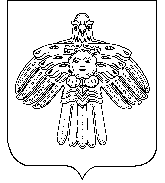 «Чилимдiн» муниципальнÖй районлÖн муниципальнÖй юкÖнса видзÖдан-арталан палата169480, с.Усть-Цильма, ул. Новый квартал, 11а, тел. 91-3-18, факс 91-3-18, эл.почта  ksp-ust-cilma@mail.ruПредседатель Контрольно-счетной палаты муниципального района «Усть-Цилемский»М.А. Кислякова